   Информация о ГКОУ РО Пролетарской школе-интернате как об образцовом учебном заведении вошла   в общественно-информационный журнал «ШКОЛА ГОДА-2017».   В июне 2017 года вышло в свет новое издание общественно-информационного журнала «ШКОЛА ГОДА – 2017». Ежегодное информационно-биографическое издание представлено участникам Федеральных конкурсов 2017 года, распространено в специализированных образовательных выставках в городах Москва, Санкт-Петербург, Екатеринбург, Иркутск, Красноярск, Волгоград, Казань, Уфа, Самара, а также в федеральных и региональных органах власти, управления образованием, ведущих библиотеках  и  образовательных организациях. Журнал посвящен современному образованию в России, перспективам развития образования, школе будущего. 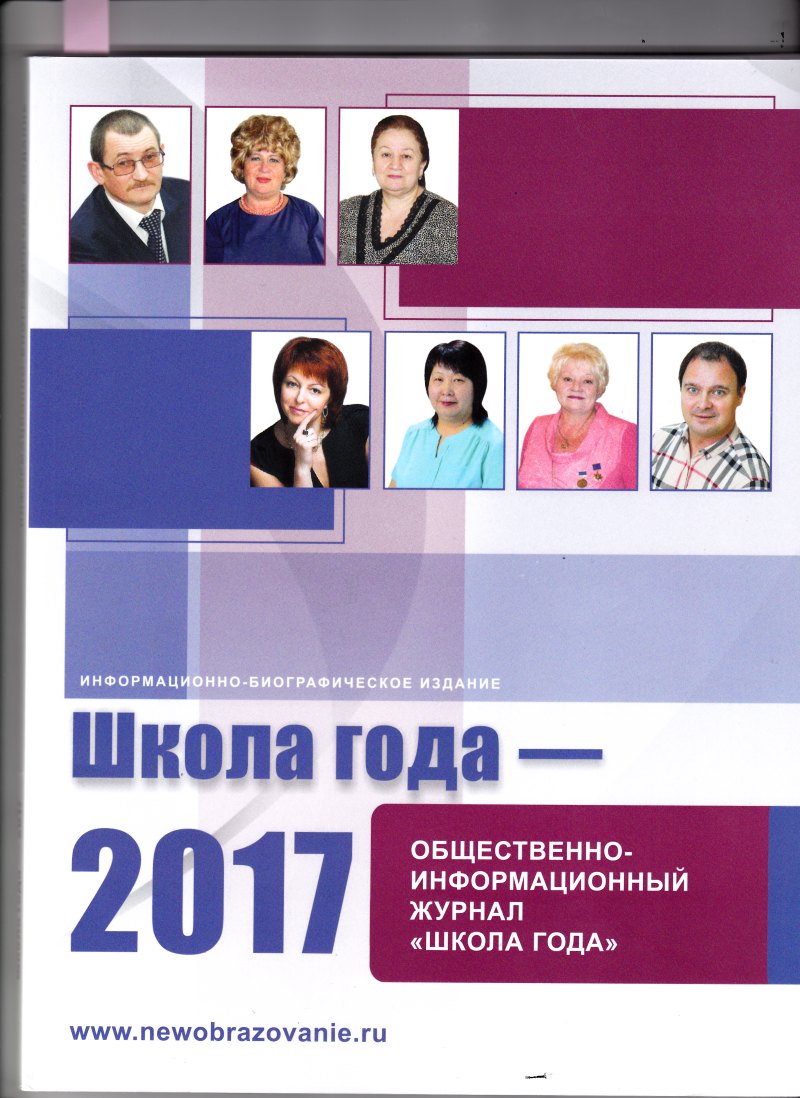       Информация о ГКОУ РО Пролетарской школе-интернате   как о заслужившем внимания образовательном учреждении вошла   в  этот популярный среди общественности информационный журнал. 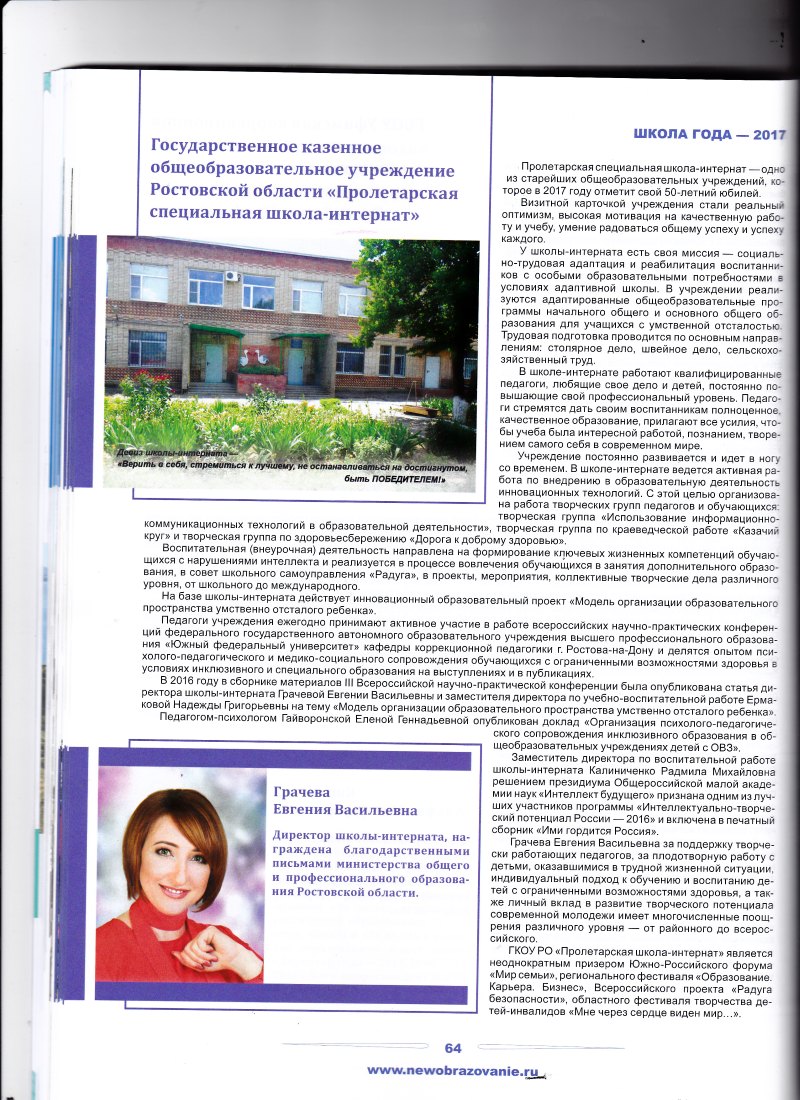 В материалах издания обобщен и популяризирован передовой педагогический опыт школы-интерната, освещены достижения педагогического коллектива и обучающихся, а также  описаны заслуги специалистов. Информация о ГКОУ РО Пролетарской школе-интернате  призвана привлечь внимание педагогической, родительской общественности и представителей бизнес-сообщества  к результативному педагогическому опыту,  способствовать  мотивации образовательных организаций на использование новаторских технологий в образовательной деятельности, направлена на формирование системы оперативного обмена опытом, информацией, выявление лучших образцов инновационного педагогического творчества. В журнале признан личный вклад отдельных специалистов школы-интерната и педагогического коллектива в целом. Информацию подготовила заместитель директора по ВР        Р.М. Калиниченко